กรณีศึกษาเกษตรกรสวนยางพารา  พืชร่วมยางจังหวัดระนองสวนยางพาราผสมผสานโดยจัดรูปแบบปลูกพืชสลับแถว บริบทพื้นที่และแรงบันดาลใจในการเกษตรสวนยางยั่งยืน (พืชร่วมยาง)                นางสุจินต์ ศรีเกตุ เกษตรกรวัย 57 ปี ปัจจุบันเป็นผู้ใหญ่บ้านบ้านห้วยไทรเหนือ หมู่ 11 ตำบลลำเลียง การทำงานจิตอาสาโดยเป็นประธานกลุ่มต่างๆจึงทำให้ได้มีโอกาสเดินทางไปศึกษารูปแบบการทำเกษตรที่หลากหลายจากผู้ที่เป็นต้นแบบ จนทำให้ได้มาถอดบทเรียนตัวเองในการปลูกยางหรือพืชเชิงเดี่ยวในพื้นที่ 70 ไร่ที่เราไม่สามารถกำหนดราคาได้จึงปรับเปลี่ยนมาทำเกษตรผสมผสานและเกษตรเชิงพาณิชย์ คือการปลูกได้ ขายเป็นและแปรรูป เพื่อให้เกิดรายได้ต่อเนื่องโดยการจัดแบ่งพื้นที่การปลูกร่วมกับสวนยางโดยการปลูกพืชเศรษฐกิจ พันธุ์ไม้ต่างๆไว้เป็นแนวและมีการปลูกกาแฟเพิ่มเพราะเห็นการวิเคราะห์ข้อมูลรายได้ภาพรวมว่าการขายที่มีรายได้ดีคือกาแฟซึ่งเป็นอันดับ 10 จึงได้ระดมความเห็นคนในชุมชนและนำมาสู่การจัดตั้งโรงงานกาแฟสดซึ่งตั้งอยู่ ณ.หมู่ที่ 2	2. ความคาดหวังต่อการทำเกษตรสวนยางยั่งยืน (พืชร่วมยาง)	    การปรับเปลี่ยนรูปแบบจากสวนยางเชิงเดี่ยวมาสู่การทำสวนยางผสมผสานตามที่ได้ไปศึกษามาจากหลากหลายต้นแบบทำให้มีการออกแบบวางผังแปลงที่สามารถจะทำให้มีผักผลไม้บริโภคในครัวเรือนและเหลือแบ่งปันและสร้างรายได้แก่ครอบครัวและในอนาคตจะทำสวนยางผสมผสานที่หลากหลายโดยเฉพาะการปลุกทุเรียน 12 สายพันธุ์เพื่อสร้างจุดขายให้คนภายนอกได้เข้ามาท่องเที่ยวและใช้ชีวิตในสวนจะทำให้ทุกคนได้รู้จักบ้านห้วยไทรเหนือซึ่งจะส่งผลให้คนในชุมชนเกิดรายได้ทั้งทางตรงและทางอ้อม3. การเกษตรผสมผสานโดยจัดรูปแบบแบ่งโซนพื้นที่เพาะปลูก 	เกษตรผสมผสาน มีความผสมผสานระหว่างพืชและสัตว์  โดยการแบ่งโซนพื้นที่การปลูก 70 ไร่ ให้เหมาะสมกับบริบทพื้นที่   สวนยางที่เป็นเนินเขาจำนวน 40 ไร่ มียางพาราเสริมปลูกไม้ป่าเศรษฐกิจต่างๆ ริมเขตและปลูกจำปา 4 ไร่ พื้นที่ราบ 10 ไร่จะเป็นที่พักอาศัย บ้านพักคนงาน 2 หลัง ปลูกมังคุด 30 ต้นและปลูกปาล์มจำนวน 8 ไร่ มีการจัดการแหล่งน้ำในแปลงโดยการขุดสระ 2 สระเพื่อกักเก็บน้ำเลี้ยงปลา หอยขมไว้สำหรับเป็นอาหารของคนในครัวเรือน/ชุมชนเพื่อลดรายจ่าย ส่วนบนเขามีแท้งค์น้ำจำนวน 2 แท้งค์เพื่อสะดวกกับการทำการเกษตร บนเนินเขาอีกด้าน 20 ไร่ ปลูกทุเรียน 12 สายพันธุ์ ปลูกกาแฟอาราปิก้าผสมผสาน   ชนิดพืชและสัตว์ที่ปลูกในแปลง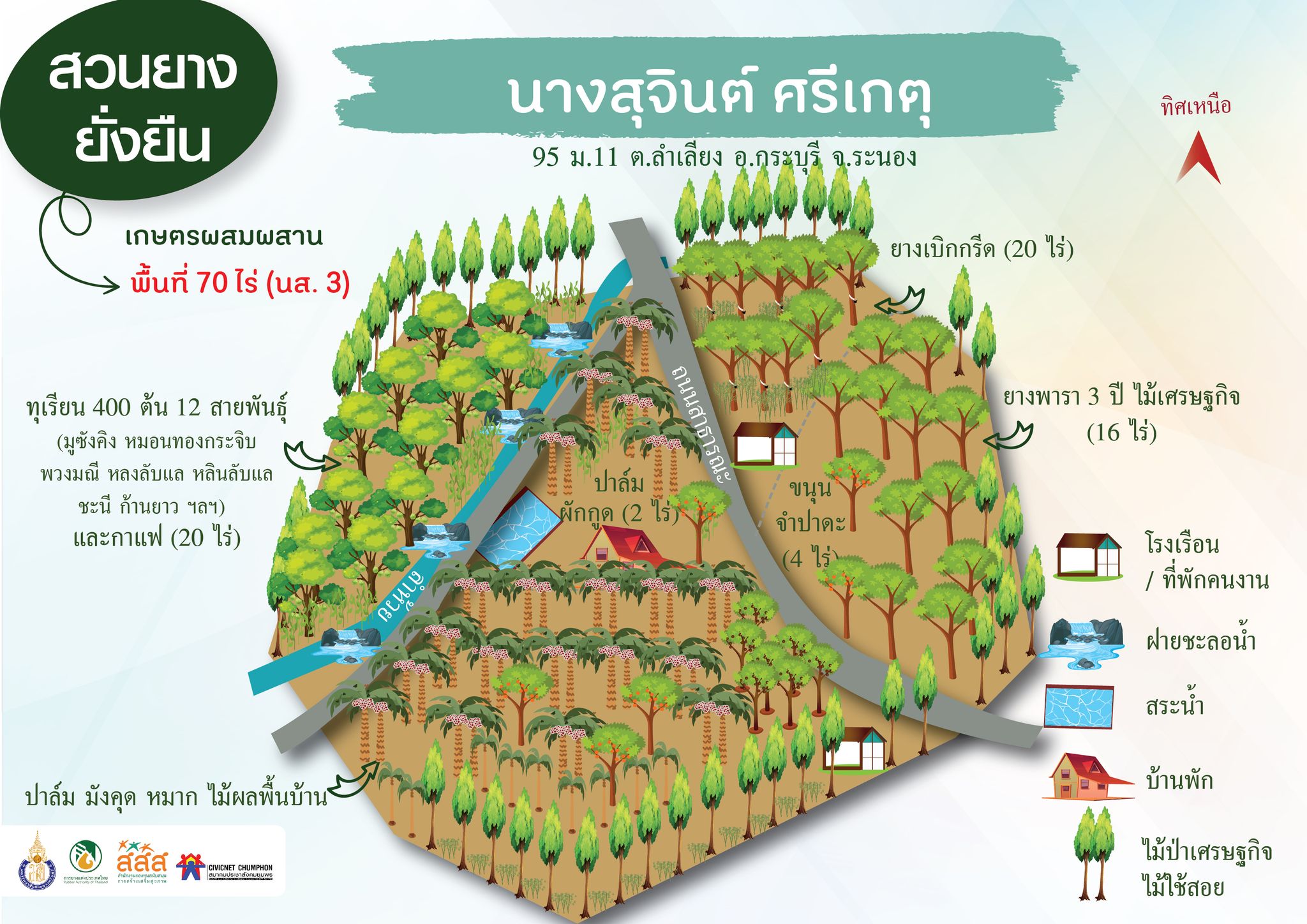 4 ผลผลิตและ รายได้/รายจ่ายครัวเรือนเป็นอย่างไร (รายได้ครัวเรือนเพิ่มเท่าไหร่/รายจ่ายค่าอาหารลดลงหรือไม่ 	การจัดแบ่งกิจกรรมการผลิตและการจัดการรายได้-รายจ่ายในแปลงเกษตรตามห้วงระยะเวลาให้ผลผลิตของพืชและสัตว์ในแปลงเกษตรสรุป รายได้เพิ่มขึ้นจากเดิมประมาณ15% รายได้จากยางพาราในพื้นที่พืชร่วมยางได้เท่าเดิม ซึ่งมาจากรายได้พืชอายุสั้นไม่ต่ำกว่า   6,000  บาท/เดือน  ทั้งนี้ลดค่าใช้จ่ายการบริโภคในครัวเรือนและแบ่งปันกับเครือข่าย ประมาณการเป็นจำนวน  3,000 บาท/เดือน  และมีมูลค่ารวมทางสินทรัพย์ในแปลง(รวมที่ดินและสิ่งปลูกสร้าง) 20,000,000. บาท  จะมีรายได้เพิ่มเมื่อผลผลิตได้รับผลเต็มแปลง  ประมาณการรายได้ต่อปีจำนวน 1,000,000  บาท	5. การเป็นประธานกลุ่มออมทรัพย์และประธานกลุ่มเกษตรกรการทำสวนยางบ้านห้วยไทรเหนือ 	 ประธานกลุ่มออมทรัพย์มีการจัดทำการเงินทั้งรับฝาก กู้ให้แก่สมาชิกในหมู่บ้านจำนวน 50 รายมีเงินหมุนเวียนจำนวน 1 ล้านบาทและจัดทำการเงินที่ชัดเจนมีการปิดงบดุลทุกเดือนและแสดงการเงินให้แก่สมาชิกรับทราบส่วนบทบาทการเป็นประธานกลุ่มเกษตรกรการทำสวนยางได้มีการขับเคลื่อนร่วมกับการยางแห่งประเทศไทยจังหวัดระนองและนำข้อมูลที่ได้รับรู้มาเผยแพร่ให้สมาชิกในกลุ่มและได้ร่วมเสนอแนะในการขับเคลื่อนการทำสวนยางเพื่อให้ได้เกิดการแก้ปัญหาของเกษตรกรที่ตรงจุด6. การบรรลุเป้าหมายจากทำสวนยางยั่งยืน (พืชร่วมยาง) หรือไม่อย่างไร	การปรับรูปแบบมาทำสวนยางผสมผสานโดยการแบ่งโซนปลูก  ทำให้เกิดรายได้จากผลผลิตและเพียงพอสำหรับบริโภคในครัวเรือน  มีแบ่งปัน  จำหน่ายเป็นรายได้ เกิดการเรียนรู้ในความหลากหลายของพืชพันธุ์ต่างๆ จนเกิดความรู้ในการจัดการแปลงช่วงเวลาการให้ปุ๋ยจนสามารถผลิตเชื้อไตรโครเดอร์มาและการขยายเชื้อบิวเวอร์เรียเพื่อกำจัดแมลงและศัตรูพืชจนสามารถแนะนำให้กับคนในชุมชนและนอกชุมชนได้7. ปัจจัยที่ทำให้ท่านทำพืชร่วมยางประสบความสำเร็จมีอะไรบ้าง (ทุน การสนับสนุนจากภายนอก -องค์ความรู้)     การทำงานจิตอาสาหลายด้านทำให้เกิดการเรียนรู้ประกอบกับมีมารดาที่ทำการเกษตรมาตลอดจนอาจเรียกได้ว่าเป็นปราชญ์ชาวบ้านที่มีความรู้ด้านเกษตรจึงได้ผสมผสานความรู้ที่ได้เรียนรู้ตามสถานที่ต่างๆมารวมกับความรู้ดั่งเดิมของมารดามาสู่การทำเกษตรผสมผสานโดยจัดรูปแบบการจัดโซนแผนผังการปลูกตามบริบทและชนิดของพันธุ์พืชที่ปลูกเป็นระบบทำให้การจ้างแรงงานเป็นไปอย่างเหมาะสมสามารถลดต้นทุนการผลิตทั้งทางด้านปุ๋ยและสารชีวภัณฑ์ 	8. ปัญหา อุปสรรคจากการทำสวนยางยั่งยืน (พืชร่วมยาง) อย่างไร 	จากคำพูดที่ติดปากกันมาของคนระนองคือระนองเมืองฝนแปดแดดสี่ทำให้ช่วงเวลาการตัดยางมีน้อยกว่าจังหวัดอื่นเพราะจะตัดยางได้ 4-5 เดือน/ปีและการที่ฝนตกบ่อยๆทำให้เกิดปัญหายางมีความชื้นสูงส่งผลให้เกิดโรคราต่างๆในยาง เช่น ราสีชมพูดังนั้นการปลูกพืชร่วมยางจึงต้องมีการเรียนรู้พืชแต่ละชนิด เรียนรู้ความชื้นของดินเพื่อให้ลดปัญหาของการปลูกและการดูแลแต่ละชนิดเพราะพื้นที่แต่ละพื้นที่จะมีความต่างกัน ที่สำคัญการปรับเปลี่ยนการปลูกต้องใช้ทุนจึงต้องมีการศึกษาที่ชัดเจนทั้งการปลูกและความต้องการของตลาด	 9. การทำสวนยางยั่งยืน (พืชร่วมยาง) ในอนาคตอย่างไร และความเป็นไปได้ในการนำไปใช้กับพืชเชิงเดี่ยวอื่น        ต้องมีการศึกษาเรียนรู้อย่างต่อเนื่องและพัฒนาไปสู่การท่องเที่ยวบ้านห้วยไทรเหนือโดยมีการจัดทำทริปการท่องเที่ยวในหมู่บ้านและพัฒนาคนในชุมชนให้จัดการสวนแบบผสมผสานเพื่อรองรับการทำตลาดในหมู่บ้านที่สามารถตั้งราคาผลผลิตจากการทำสวนผสมผสานที่ปลอดภัยต่อผู้ผลิตและผู้บริโภค 	10. ข้อเสนอแนะอะไรบ้างต่อหน่วยงานต่างๆที่เกี่ยวข้อง เช่น กยท. /สนง.เกษตร/ เกษตรและสหกรณ์ ฯลฯ ในการทำนโยบายสวนยางยั่งยืน (พืชร่วมยาง) ดังนี้	 1) การให้ความรู้การปลูกทดแทนของ กยท. ต้องคำนึงถึงรายได้ของกลุ่มเกษตรกรที่มีทุนน้อย	2)  การให้เกษตรกรปรับเปลี่ยนวิถีการผลิตโดยปลูกพืชหลากหลายชนิดที่เหมาะสมต้องคำนึงถึงสภาพพื้น               ที่ของแต่ละแปลงภาพแปลงเกษตรและเกษตรกรสวนยางยั่งยืน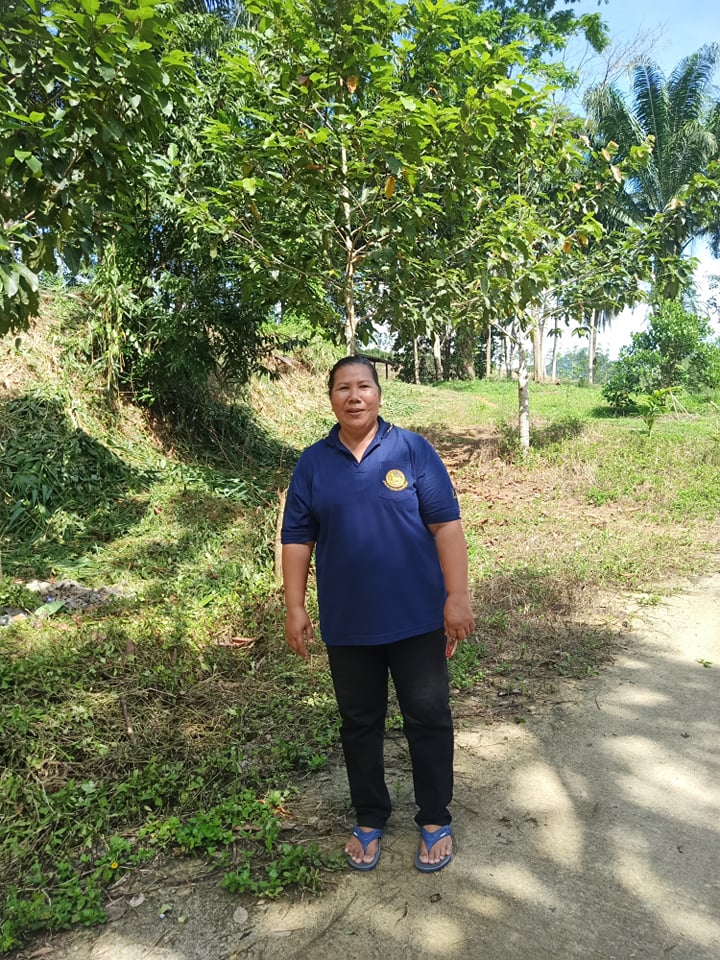 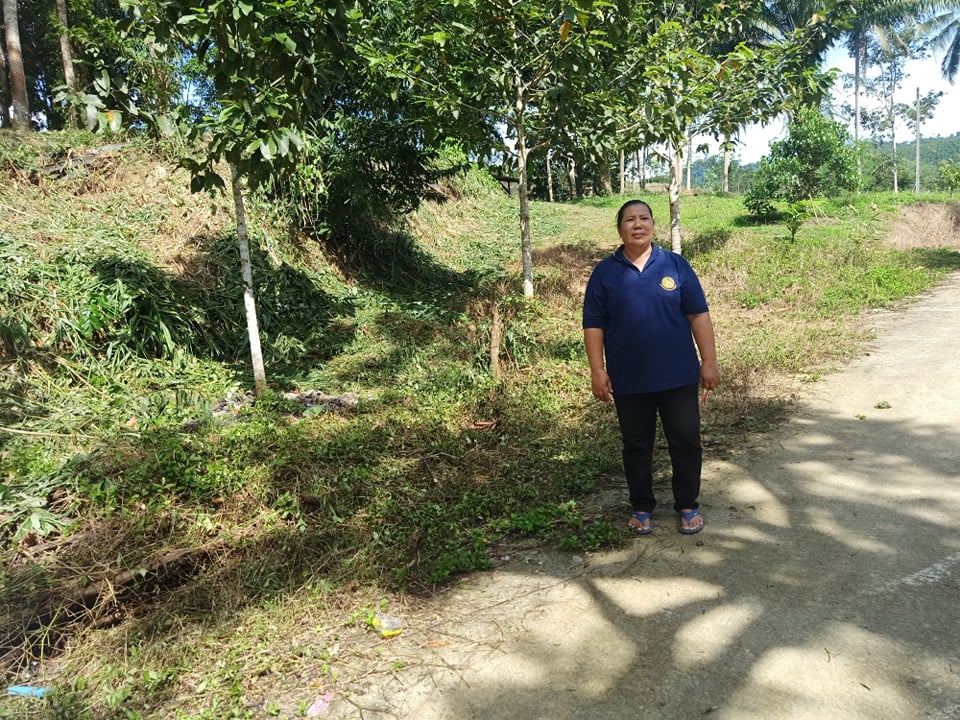   ที่                   ชนิดพืช   จำนวน(ต้น/กอ)      หมายเหตุ1ทุเรียน 12 สายพันธุ์           4002กาแฟ7003หมาก1004ต้นเหลียง305มังคุด306จำปาดะ1507เงาะ48ไม้เศรษฐกิจ300         ปศุสัตว์         ปศุสัตว์         ปศุสัตว์         ปศุสัตว์9ปลา10หอยขมกิจการผลิตและการจัดการรายได้/รายจ่ายในแปลงกิจกรรมการผลิตรายได้(บาท/ปี)รายจ่าย(บาท/ปี)หมายเหตุรายวันรายได้: ผลผลิตพืช-สัตว์เป็นอาหารในครัวเรือนของแรงงานในแปลง เฉลี่ยวันละ200 บาท เดือนละ 6,000 บาท     72,000รายสัปดาห์รายได้: รายได้จากการขายผลผลิตพืชผัก เฉลี่ย 1,400 บาท เดือนละ  บาท   16,800รายเดือนรายได้:จากการขายยางพารา 20 ไร่เฉลี่ยวันละ 1,000 กกๆ ละ 50บาท จำนวน  15 วัน เดือนละ 15,000 บาท รายได้:จากการตัดปาล์ม 40,000 บาทเดือนละ 2 ครั้ง 80,000 บาท   15,000   80,000-รายเดือนหักค่าแรงงานจ้างประจำ 1 คน เดือนละ 10,000  บาทหักค่าตัดหญ้า 10,000 บาท/เดือนหักค่าตัดปาล์ม รายเดือนค่าใช้จ่าย-ค่าปุ๋ยหมัก/ชีวภาพ 12 กระสอบ/ปี(แปลงยางเล็ก) กระสอบละ 1,200 บาทค่าปุ๋ยหมัก/ชีวภาพ 15 กระสอบ/ปี(แปลงยางใหญ่) กระสอบละ 1,500 บาท-ค่าวัสดุอุปกรณ์  2,000บาท/เดือน12,00015,00024,000รายปีรายได้จากผลผลิตไม้ผล (มังคุด)  70,000รวมทุกรายการผลิตสินทรัพย์-ที่ดินอาคารและสิ่งปลูกสร้าง   20 ล้านรวม